ΔικαιολογητικάΓια τη χορήγηση ειδικής αθλητικής αναγνώρισης σε σωματείο Αίτηση ειδικής αθλητικής αναγνώρισης του Δ.Σ. του Σωματείου προς τη Γ.Γ.Α. στην οποία θα προσδιορίζεται το συγκεκριμένο άθλημα(τα) ή κλάδος(οι) αθλήματος για το οποίο αιτείται την αναγνώριση. Η αίτηση να είναι υπογραμμένη από τον Πρόεδρο και τον Γενικό Γραμματέα, να φέρει τη σφραγίδα του σωματείου και να περιλαμβάνει τα ακόλουθα στοιχεία: 	Επωνυμία, ταχυδρομική δ/νση  του σωματείου ή ταχυδρομική θυρίδα, τηλέφωνα επικοινωνίας, υπεύθυνο επικοινωνίας, φαξ, Α.Φ.Μ., Δ.Ο.Υ, αριθμό τραπεζικού λογαριασμού σωματείου, ηλεκτρονική διεύθυνση (εφόσον υπάρχει), έτος ίδρυσης και, για ήδη αναγνωρισμένο σωματείο σε άλλο άθλημα, αριθμό μητρώου αναγνώρισης και αριθμό απόφασης Γ.Γ.Α.Αντίγραφο πρακτικού συγκρότησης του Δ.Σ. του σωματείου υπογραμμένο από τον Πρόεδρο και τον Γενικό Γραμματέα με σφραγίδα του σωματείου και συνοπτική έκθεση για τη δραστηριότητα του σωματείου από την ίδρυσή του μέχρι σήμερα.Υπεύθυνες Δηλώσεις των μελών του Δ.Σ., θεωρημένες για το γνήσιο της υπογραφής, στις οποίες θα δηλώνεται ότι:α) Δεν συντρέχουν τα κωλύματα και οι περιορισμοί που ορίζονται στις διατάξεις του άρθρου 3 του N. 2725/99, όπως ισχύουν. β) Δεν συμμετέχουν ως απλά μέλη ή ως μέλη της διοίκησης σε άλλα αθλητικά σωματεία τα οποία καλλιεργούν άθλημα ή κλάδο αθλήματος που καλλιεργεί το σωματείο. Σε περίπτωση που συμμετέχουν, να σημειώνεται στο σχετικό πεδίο η συμμετοχή τους, καθώς επίσης και η επωνυμία των σωματείων αυτών. 4.   Υπεύθυνες Δηλώσεις του Προέδρου και του Γενικού Γραμματέα του  Δ.Σ., θεωρημένες για το γνήσιο της υπογραφής, στις οποίες θα δηλώνεται ότι: α) 	Το σωματείο δεν έχει ως επωνυμία το όνομα, την επωνυμία, το διακριτικό τίτλο ή το σήμα οποιασδήποτε εμπορικής επιχείρησης, εξαιρουμένων των περιπτώσεων ιδιωτικών εκπαιδευτικών οργανισμών ή εργασιακών χώρων.β) 	Το σωματείο δεν συστεγάζεται με εμπορική επιχείρηση. γ) 	Δεν υποκρύπτεται άσκηση εμπορικής δραστηριότητας από τη λειτουργία του σωματείου.δ) 	Η διεύθυνση των γραφείων του σωματείου είναι αυτή που αναγράφεται στην αίτηση. ε) 	Η διεύθυνση των αθλητικών εγκαταστάσεων που χρησιμοποιεί και το ιδιοκτησιακό τους καθεστώς.στ) 	Τηρούνται  τα  βιβλία που προβλέπει ο Ν. 2725/99, όπως ισχύει,  ζ) 	Για τον προπονητή δεν συντρέχει το κώλυμα της παραγράφου 2 του άρθρου 3 και ο περιορισμός της παραγράφου 11 του άρθρου 31 του Ν. 2725/99, όπως ισχύουν.η) 	Δεν συντρέχουν οι περιορισμοί του άρθρου 3 του Ν. 2725/99 για όλα τα μέλη του σωματείου, σύμφωνα με τα στοιχεία του αρχείου του.5.   Επικυρωμένο αντίγραφο του ισχύοντος καταστατικού του σωματείου. 6.  	Επικυρωμένο αντίγραφο πιστοποιητικού καταχώρησης του σωματείου στα βιβλία του αρμόδιου Πρωτοδικείου/Ειρηνοδικείου, για αρχική αίτηση αναγνώρισης ή επικυρωμένο αντίγραφο πιστοποιητικού μεταβολών του αρμόδιου Πρωτοδικείου/Ειρηνοδικείου, για ήδη  αναγνωρισμένο σωματείο.7.  Βεβαίωση της οικείας Περιφέρειας ότι έχουν θεωρηθεί τα προβλεπόμενα από το Ν. 2725/99 όπως ισχύει, βιβλία. 8.	Πρόσφατη βεβαίωση, της οικείας αθλητικής ομοσπονδίας ή ένωσης στην οποία να  βεβαιώνεται ότι: α) Το σωματείο αποτελεί μέλος της, καθώς και η ημερομηνία εγγραφής του σωματείου στην ομοσπονδία ή ένωση. β) Το σωματείο συγκεντρώνει τις λοιπές προϋποθέσεις που προβλέπονται στο καταστατικό της προκειμένου να αιτηθεί τη χορήγηση της ειδικής αθλητικής αναγνώρισης για το συγκεκριμένο άθλημα(τα) ή κλάδο(ους) αθλήματος που αιτείται το Σωματείο.   γ)  Η κατηγορία στην οποία αγωνίζεται το σωματείο, προκειμένου για ομαδικό άθλημα.δ)	Προκειμένου για σωματείο ΑμεΑ, το σωματείο έχει λάβει μέρος σε ένα Πανελλήνιο πρωτάθλημα ΑμεΑ την τελευταία διετία.9.  Πίνακα των εν ενεργεία αθλητών, ανά άθλημα με πλήρη στοιχεία (αριθμό δελτίου αθλητή, ονοματεπώνυμο, πατρώνυμο, ημερομηνία γέννησης, αριθμό τηλεφώνου) υπογραμμένο από τον Πρόεδρο και τον Γενικό Γραμματέα με σφραγίδα του σωματείου.  10. 	Πίνακα του τεχνικού προσωπικού (προπονητές ανά άθλημα), όπου απαιτείται, στον οποίο θα αναγράφονται η ιδιότητα, το ονοματεπώνυμο και το πατρώνυμο. Ο πίνακας θα συνοδεύεται από αντίγραφο της απαιτούμενης εκ του νόμου σύμβασης σωματείου–προπονητή(ων).Α Ι Τ Η Σ Η	Π Ρ Ο ΣΓια χορήγηση ειδικής αθλητικής	YΠΟΥΡΓΕΙΟ ΠΟΛΙΤΙΣΜΟΥ                         αναγνώρισης σωματείου	ΚΑΙ ΑΘΛΗΤΙΣΜΟΥ	ΓΕΝΙΚΗ ΓΡΑΜΜΑΤΕΙΑ ΑΘΛΗΤΙΣΜΟΥ ΓΕΝΙΚΗ ΔΙΕΥΘΥΝΣΗ ΥΠΟΣΤΗΡΙΞΗΣ                           ΑΘΛΗΤΙΣΜΟΥ                                                                           	ΔΙΕΥΘΥΝΣΗ ΑΓΩΝΙΣΤΙΚΟΥ ΑΘΛΗΤΙΣΜΟΥ                                                                             	ΤΜΗΜΑ ΑΘΛΗΤΙΚΩΝ ΦΟΡΕΩΝ	Α. Παπανδρέου 37, Τ.Κ. 15180, ΜαρούσιΣΤΟΙΧΕΙΑ ΣΩΜΑΤΕΙΟΥ:ΕΤΟΣ ΙΔΡΥΣΗΣ: …………………………ΕΠΩΝΥΜΙΑ (ολογράφως) ………………………………………………………...........................................ΤΑΧ. ΔΙΕΥΘΥΝΣΗ:…………………………………………………………………………………………..ΤΗΛΕΦΩΝΟ:…………………………………………………………………………………………………FAX:………………………………………………E-mail: …………………………………………………ΥΠΕΥΘΥΝΟΣ ΕΠΙΚΟΙΝΩΝΙΑΣ:…………………………………………………………………………..ΙΔΙΟΤΗΤΑ:……………………………………………………………………………………………………ΤΗΛΕΦΩΝΟ:………………………………………………………………………………………………….Α.Φ.Μ. (σωματείου):………………….…. Δ.Ο.Υ………………………………………….......................ΑΡΙΘ. ΤΡΑΠΕΖΙΚΟΥ. ΛΟΓΑΡ. ΣΩΜΑΤΕΙΟΥ: (ΤΡΑΠΕΖΑ) …………………………………………..………………………………………………………………………………………………………………Παρακαλούμε όπως χορηγήσετε ειδική αθλητική αναγνώριση στο σωματείο μας, σύμφωνα με τις διατάξεις του Ν. 2725/1999, όπως ισχύoυν, για τα ακόλουθα αθλήματα ή κλάδους αθλημάτων:1……………………………………………2…………………………………………….3……………………………………………4…………………………………………………Σας επισυνάπτουμε τα εξής δικαιολογητικά:1. Αντίγραφο πρακτικού συγκρότησης του Δ.Σ και συνοπτική έκθεση για τη δραστηριότητα του σωματείου από την ίδρυσή του μέχρι σήμερα.                                 ΝΑΙ                  ΟΧΙ2. Υπεύθυνες Δηλώσεις  των μελών του Δ.Σ. σχετικά με τα κωλύματα και τους περιορισμούς που ορίζονται στις διατάξεις του άρθρου 3 του N. 2725/99, όπως ισχύουν.  ΝΑΙ           ΟΧΙ 3.	Υπεύθυνες Δηλώσεις του Προέδρου και του Γενικού Γραμματέα του  Δ.Σ. 										          ΝΑΙ                 ΟΧΙ 4.  Επικυρωμένο αντίγραφο του ισχύοντος καταστατικού του σωματείου.	    ΝΑΙ                 ΟΧΙ 5. Επικυρωμένο αντίγραφο πιστοποιητικού του αρμόδιου Πρωτοδικείου/Ειρηνοδικείου.	                     	    ΝΑΙ                 ΟΧΙ6. Βεβαίωση της οικείας Περιφέρειας για τη θεώρηση των βιβλίων.  ΝΑΙ                 ΟΧΙ 7. Βεβαίωση της οικείας αθλητικής ομοσπονδίας ή ένωσης.	    ΝΑΙ                 ΟΧΙ 	Αριθμός βεβαιώσεων: ………….8. Πίνακα των εν ενεργεία αθλητών ανά άθλημα με πλήρη στοιχεία.    ΝΑΙ                 ΟΧΙ    Αριθμός πινάκων: ………….Το σωματείο μας καλλιεργεί:α) ομαδικό άθλημα και συμμετέχει σε πρωταθλήματα ………………………………………….……………………………………………………………………………………………………β) ατομικό άθλημα και έχει αθλητές:                                            Ανήλικους         Ενήλικουςκαι, συνακόλουθα, υποβάλλουμε:1. Πίνακα του τεχνικού προσωπικού (προπονητές ανά άθλημα).          ΝΑΙ                  ΟΧΙ2. Αντίγραφο της απαιτούμενης εκ του νόμου σύμβασης σωματείου – προπονητή(ων).Αριθμός συμβάσεων: ………….	   ΝΑΙ                  ΟΧΙΗμερομηνία: ...................................... 20.....                                                           ΟΙ  ΑΙΤΟΥΝΤΕΣΟ Πρόεδρος του Δ.Σ.						    Ο Γενικός Γραμματέας του Δ.Σ.  ονοματεπώνυμο               	      σφραγίδα του		           ονοματεπώνυμο    & υπογραφή		                    σωματείου                  	             & υπογραφή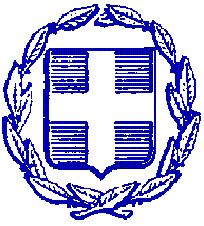 ΥΠΕΥΘΥΝΗ ΔΗΛΩΣΗ(Άρθρο 8 Ν. 1599/1986)Με ατομική μου ευθύνη και γνωρίζοντας τις κυρώσεις (2)  που προβλέπονται από τις διατάξεις της παρ. 6 του άρθρου 22 του Ν. 1599/1986, δηλώνω ότι: Α) 	Δεν εμπίπτω στις διατάξεις του άρθρου 3 «Κωλύματα εγγραφής-Περιορισμοί» του αθλητικού  νόμου 2725/1999, όπως ισχύει.Β1) Συμμετέχω ως απλό μέλος ή ως μέλος της Διοίκησης σε άλλο αθλητικό σωματείο.……………………………………………………………………………………………………………(επωνυμία σωματείου & άθλημα ή κλάδο αθλήματος που καλλιεργεί)Β2) Δεν συμμετέχω ως απλό μέλος ή ως μέλος της Διοίκησης σε άλλο αθλητικό σωματείο. Ημερομηνία …………….……….20….										  Ο-Η Δηλ.										(Υπογραφή)Αναγράφεται ολογράφως.Όποιος εν γνώσει του δηλώνει ψευδή γεγονότα ή αρνείται ή αποκρύπτει τα αληθινά με έγγραφη υπεύθυνη δήλωση του άρθρου 8 τιμωρείται με φυλάκιση τουλάχιστον τριών μηνών. Εάν ο υπαίτιος αυτών των πράξεων σκόπευε να προσπορίσει στον εαυτόν του ή σε άλλον περιουσιακό όφελος βλάπτοντας τρίτον ή σκόπευε να βλάψει άλλον, τιμωρείται με κάθειρξη μέχρι 10 ετών.ΥΠΕΥΘΥΝΗ ΔΗΛΩΣΗ(Άρθρο 8 Ν. 1599/1986)Με ατομική μου ευθύνη και γνωρίζοντας τις κυρώσεις (2), που προβλέπονται από τις διατάξεις της παρ. 6 του άρθρου 22 του Ν. 1599/1986, δηλώνω ως πρόεδρος/γραμματέας του σωματείου με την επωνυμία «……………………………….. ……………………………………………………….» ότι:α)	Το σωματείο δεν έχει ως επωνυμία το όνομα, την επωνυμία, το διακριτικό τίτλο ή το σήμα οποιασδήποτε εμπορικής επιχείρησης και δεν συστεγάζεται με εμπορική επιχείρηση.   	β) Το σωματείο συστεγάζεται με ιδιωτικό εκπαιδευτικό οργανισμό ή εργασιακό χώρο με πρωτοβουλία του οποίου έχει ιδρυθεί και του οποίου φέρει την επωνυμία.      γ) Δεν υποκρύπτεται άσκηση εμπορικής δραστηριότητας από τη λειτουργία του σωματείου.δ) Η διεύθυνση των γραφείων του σωματείου είναι αυτή που αναγράφεται στην αίτηση.ε) Η διεύθυνση των αθλητικών εγκαταστάσεων που χρησιμοποιεί το σωματείο είναι:……………………………………………………………………………………………………………...στ) Οι αθλητικές εγκαταστάσεις είναι: ιδιόκτητες                                            μισθωμένες                                   παραχωρημένεςΕπισυνάπτεται το μισθωτήριο/παραχωρητήριοζ) Τηρούνται  τα  βιβλία που προβλέπει ο Ν. 2725/99, όπως ισχύει.  η) Ο(οι) προπονητής(ές) δεν είναι μέλος(η) του σωματείου ούτε διατηρεί(ούν) την αθλητική ιδιότητα στο άθλημα στο οποίο ασκεί(ούν) το επάγγελμα του προπονητή (άρθρο 3 παρ. 2 και άρθρο 31 παρ. 11 του Ν. 2725/99, όπως ισχύουν).θ) Δεν συντρέχουν οι περιορισμοί του άρθρου 3 του Ν. 2725/99 για όλα τα μέλη του σωματείου, σύμφωνα με τα στοιχεία του αρχείου του.Ημερομηνία …………………….20…..										  Ο-Η Δηλ.										(Υπογραφή)Αναγράφεται ολογράφως.Όποιος εν γνώσει του δηλώνει ψευδή γεγονότα ή αρνείται ή αποκρύπτει τα αληθινά με έγγραφη υπεύθυνη δήλωση του άρθρου 8 τιμωρείται με φυλάκιση τουλάχιστον τριών μηνών. Εάν ο υπαίτιος αυτών των πράξεων σκόπευε να προσπορίσει στον εαυτόν του ή σε άλλον περιουσιακό όφελος βλάπτοντας τρίτον ή σκόπευε να βλάψει άλλον, τιμωρείται με κάθειρξη μέχρι 10 ετών.Η ακρίβεια των στοιχείων που υποβάλλονται με αυτή τη δήλωση μπορεί να ελεγχθεί με βάση το αρχείο άλλων υπηρεσιών (άρθρο 9 παρ. 4 Ν. 1599/1986)ΠΡΟΣ :ΥΠΟΥΡΓΕΙΟ ΠΟΛΙΤΙΣΜΟΥ ΚΑΙ ΑΘΛΗΤΙΣΜΟΥΓΕΝΙΚΗ ΓΡΑΜΜΑΤΕΙΑ ΑΘΛΗΤΙΣΜΟΥΥΠΟΥΡΓΕΙΟ ΠΟΛΙΤΙΣΜΟΥ ΚΑΙ ΑΘΛΗΤΙΣΜΟΥΓΕΝΙΚΗ ΓΡΑΜΜΑΤΕΙΑ ΑΘΛΗΤΙΣΜΟΥΥΠΟΥΡΓΕΙΟ ΠΟΛΙΤΙΣΜΟΥ ΚΑΙ ΑΘΛΗΤΙΣΜΟΥΓΕΝΙΚΗ ΓΡΑΜΜΑΤΕΙΑ ΑΘΛΗΤΙΣΜΟΥΥΠΟΥΡΓΕΙΟ ΠΟΛΙΤΙΣΜΟΥ ΚΑΙ ΑΘΛΗΤΙΣΜΟΥΓΕΝΙΚΗ ΓΡΑΜΜΑΤΕΙΑ ΑΘΛΗΤΙΣΜΟΥΥΠΟΥΡΓΕΙΟ ΠΟΛΙΤΙΣΜΟΥ ΚΑΙ ΑΘΛΗΤΙΣΜΟΥΓΕΝΙΚΗ ΓΡΑΜΜΑΤΕΙΑ ΑΘΛΗΤΙΣΜΟΥΥΠΟΥΡΓΕΙΟ ΠΟΛΙΤΙΣΜΟΥ ΚΑΙ ΑΘΛΗΤΙΣΜΟΥΓΕΝΙΚΗ ΓΡΑΜΜΑΤΕΙΑ ΑΘΛΗΤΙΣΜΟΥΥΠΟΥΡΓΕΙΟ ΠΟΛΙΤΙΣΜΟΥ ΚΑΙ ΑΘΛΗΤΙΣΜΟΥΓΕΝΙΚΗ ΓΡΑΜΜΑΤΕΙΑ ΑΘΛΗΤΙΣΜΟΥΥΠΟΥΡΓΕΙΟ ΠΟΛΙΤΙΣΜΟΥ ΚΑΙ ΑΘΛΗΤΙΣΜΟΥΓΕΝΙΚΗ ΓΡΑΜΜΑΤΕΙΑ ΑΘΛΗΤΙΣΜΟΥΥΠΟΥΡΓΕΙΟ ΠΟΛΙΤΙΣΜΟΥ ΚΑΙ ΑΘΛΗΤΙΣΜΟΥΓΕΝΙΚΗ ΓΡΑΜΜΑΤΕΙΑ ΑΘΛΗΤΙΣΜΟΥΥΠΟΥΡΓΕΙΟ ΠΟΛΙΤΙΣΜΟΥ ΚΑΙ ΑΘΛΗΤΙΣΜΟΥΓΕΝΙΚΗ ΓΡΑΜΜΑΤΕΙΑ ΑΘΛΗΤΙΣΜΟΥΥΠΟΥΡΓΕΙΟ ΠΟΛΙΤΙΣΜΟΥ ΚΑΙ ΑΘΛΗΤΙΣΜΟΥΓΕΝΙΚΗ ΓΡΑΜΜΑΤΕΙΑ ΑΘΛΗΤΙΣΜΟΥΥΠΟΥΡΓΕΙΟ ΠΟΛΙΤΙΣΜΟΥ ΚΑΙ ΑΘΛΗΤΙΣΜΟΥΓΕΝΙΚΗ ΓΡΑΜΜΑΤΕΙΑ ΑΘΛΗΤΙΣΜΟΥΥΠΟΥΡΓΕΙΟ ΠΟΛΙΤΙΣΜΟΥ ΚΑΙ ΑΘΛΗΤΙΣΜΟΥΓΕΝΙΚΗ ΓΡΑΜΜΑΤΕΙΑ ΑΘΛΗΤΙΣΜΟΥΥΠΟΥΡΓΕΙΟ ΠΟΛΙΤΙΣΜΟΥ ΚΑΙ ΑΘΛΗΤΙΣΜΟΥΓΕΝΙΚΗ ΓΡΑΜΜΑΤΕΙΑ ΑΘΛΗΤΙΣΜΟΥΥΠΟΥΡΓΕΙΟ ΠΟΛΙΤΙΣΜΟΥ ΚΑΙ ΑΘΛΗΤΙΣΜΟΥΓΕΝΙΚΗ ΓΡΑΜΜΑΤΕΙΑ ΑΘΛΗΤΙΣΜΟΥΟ – Η Όνομα:Επώνυμο:Επώνυμο:Επώνυμο:Όνομα και Επώνυμο Πατέρα:Όνομα και Επώνυμο Πατέρα:Όνομα και Επώνυμο Πατέρα:Όνομα και Επώνυμο Πατέρα:Όνομα και Επώνυμο Μητέρας:Όνομα και Επώνυμο Μητέρας:Όνομα και Επώνυμο Μητέρας:Όνομα και Επώνυμο Μητέρας:Ημερομηνία γέννησης (1) :Ημερομηνία γέννησης (1) :Ημερομηνία γέννησης (1) :Ημερομηνία γέννησης (1) :Τόπος γέννησηςΤόπος γέννησηςΤόπος γέννησηςΤόπος γέννησηςΑριθμός Δελτίου Ταυτότητας:Αριθμός Δελτίου Ταυτότητας:Αριθμός Δελτίου Ταυτότητας:Αριθμός Δελτίου Ταυτότητας:Τηλ.:Τηλ.:Τηλ.:Τόπος Κατοικίας:Τόπος Κατοικίας:Οδός:Αριθ:ΤΚ:Αρ. Τηλεομοιότυπου (Fax):Αρ. Τηλεομοιότυπου (Fax):Αρ. Τηλεομοιότυπου (Fax):Δ/νση Ηλεκτρ. Ταχυδρομείου: (Email):Δ/νση Ηλεκτρ. Ταχυδρομείου: (Email):Δ/νση Ηλεκτρ. Ταχυδρομείου: (Email):Η ακρίβεια των στοιχείων που υποβάλλονται με αυτή τη δήλωση μπορεί να ελεγχθεί με βάση το αρχείο άλλων υπηρεσιών (άρθρο 9 παρ. 4 Ν. 1599/1986)ΠΡΟΣ :ΥΠΟΥΡΓΕΙΟ ΠΟΛΙΤΙΣΜΟΥ ΚΑΙ ΑΘΛΗΤΙΣΜΟΥΓΕΝΙΚΗ ΓΡΑΜΜΑΤΕΙΑ ΑΘΛΗΤΙΣΜΟΥΥΠΟΥΡΓΕΙΟ ΠΟΛΙΤΙΣΜΟΥ ΚΑΙ ΑΘΛΗΤΙΣΜΟΥΓΕΝΙΚΗ ΓΡΑΜΜΑΤΕΙΑ ΑΘΛΗΤΙΣΜΟΥΥΠΟΥΡΓΕΙΟ ΠΟΛΙΤΙΣΜΟΥ ΚΑΙ ΑΘΛΗΤΙΣΜΟΥΓΕΝΙΚΗ ΓΡΑΜΜΑΤΕΙΑ ΑΘΛΗΤΙΣΜΟΥΥΠΟΥΡΓΕΙΟ ΠΟΛΙΤΙΣΜΟΥ ΚΑΙ ΑΘΛΗΤΙΣΜΟΥΓΕΝΙΚΗ ΓΡΑΜΜΑΤΕΙΑ ΑΘΛΗΤΙΣΜΟΥΥΠΟΥΡΓΕΙΟ ΠΟΛΙΤΙΣΜΟΥ ΚΑΙ ΑΘΛΗΤΙΣΜΟΥΓΕΝΙΚΗ ΓΡΑΜΜΑΤΕΙΑ ΑΘΛΗΤΙΣΜΟΥΥΠΟΥΡΓΕΙΟ ΠΟΛΙΤΙΣΜΟΥ ΚΑΙ ΑΘΛΗΤΙΣΜΟΥΓΕΝΙΚΗ ΓΡΑΜΜΑΤΕΙΑ ΑΘΛΗΤΙΣΜΟΥΥΠΟΥΡΓΕΙΟ ΠΟΛΙΤΙΣΜΟΥ ΚΑΙ ΑΘΛΗΤΙΣΜΟΥΓΕΝΙΚΗ ΓΡΑΜΜΑΤΕΙΑ ΑΘΛΗΤΙΣΜΟΥΥΠΟΥΡΓΕΙΟ ΠΟΛΙΤΙΣΜΟΥ ΚΑΙ ΑΘΛΗΤΙΣΜΟΥΓΕΝΙΚΗ ΓΡΑΜΜΑΤΕΙΑ ΑΘΛΗΤΙΣΜΟΥΥΠΟΥΡΓΕΙΟ ΠΟΛΙΤΙΣΜΟΥ ΚΑΙ ΑΘΛΗΤΙΣΜΟΥΓΕΝΙΚΗ ΓΡΑΜΜΑΤΕΙΑ ΑΘΛΗΤΙΣΜΟΥΥΠΟΥΡΓΕΙΟ ΠΟΛΙΤΙΣΜΟΥ ΚΑΙ ΑΘΛΗΤΙΣΜΟΥΓΕΝΙΚΗ ΓΡΑΜΜΑΤΕΙΑ ΑΘΛΗΤΙΣΜΟΥΥΠΟΥΡΓΕΙΟ ΠΟΛΙΤΙΣΜΟΥ ΚΑΙ ΑΘΛΗΤΙΣΜΟΥΓΕΝΙΚΗ ΓΡΑΜΜΑΤΕΙΑ ΑΘΛΗΤΙΣΜΟΥΥΠΟΥΡΓΕΙΟ ΠΟΛΙΤΙΣΜΟΥ ΚΑΙ ΑΘΛΗΤΙΣΜΟΥΓΕΝΙΚΗ ΓΡΑΜΜΑΤΕΙΑ ΑΘΛΗΤΙΣΜΟΥΥΠΟΥΡΓΕΙΟ ΠΟΛΙΤΙΣΜΟΥ ΚΑΙ ΑΘΛΗΤΙΣΜΟΥΓΕΝΙΚΗ ΓΡΑΜΜΑΤΕΙΑ ΑΘΛΗΤΙΣΜΟΥΥΠΟΥΡΓΕΙΟ ΠΟΛΙΤΙΣΜΟΥ ΚΑΙ ΑΘΛΗΤΙΣΜΟΥΓΕΝΙΚΗ ΓΡΑΜΜΑΤΕΙΑ ΑΘΛΗΤΙΣΜΟΥΥΠΟΥΡΓΕΙΟ ΠΟΛΙΤΙΣΜΟΥ ΚΑΙ ΑΘΛΗΤΙΣΜΟΥΓΕΝΙΚΗ ΓΡΑΜΜΑΤΕΙΑ ΑΘΛΗΤΙΣΜΟΥΟ – Η Όνομα:Επώνυμο:Επώνυμο:Επώνυμο:Όνομα και Επώνυμο Πατέρα:Όνομα και Επώνυμο Πατέρα:Όνομα και Επώνυμο Πατέρα:Όνομα και Επώνυμο Πατέρα:Όνομα και Επώνυμο Μητέρας:Όνομα και Επώνυμο Μητέρας:Όνομα και Επώνυμο Μητέρας:Όνομα και Επώνυμο Μητέρας:Ημερομηνία γέννησης (1) :Ημερομηνία γέννησης (1) :Ημερομηνία γέννησης (1) :Ημερομηνία γέννησης (1) :Τόπος γέννησηςΤόπος γέννησηςΤόπος γέννησηςΤόπος γέννησηςΑριθμός Δελτίου Ταυτότητας:Αριθμός Δελτίου Ταυτότητας:Αριθμός Δελτίου Ταυτότητας:Αριθμός Δελτίου Ταυτότητας:Τηλ.:Τηλ.:Τηλ.:Τόπος Κατοικίας:Τόπος Κατοικίας:Οδός:Αριθ:ΤΚ:Αρ. Τηλεομοιότυπου (Fax):Αρ. Τηλεομοιότυπου (Fax):Αρ. Τηλεομοιότυπου (Fax):Δ/νση ηλεκτρ/κού ταχυδρομείου(E-mail):Δ/νση ηλεκτρ/κού ταχυδρομείου(E-mail):Δ/νση ηλεκτρ/κού ταχυδρομείου(E-mail):